Основными видами дидактического материала на моих уроках являются раздаточные карточки по 1 на парту или каждому ученику. Использую как закрепление пройденного материала, изучение нового в игровой форме, вспомогательный материал для усвоения трудных тем. Для создания дидактического материала активно использую интернет-ресурсы и создаю сама.  Примеры можно посмотреть в приложении.Приложение.1.2. «Забавные животные», «Угадай» (примерный набор)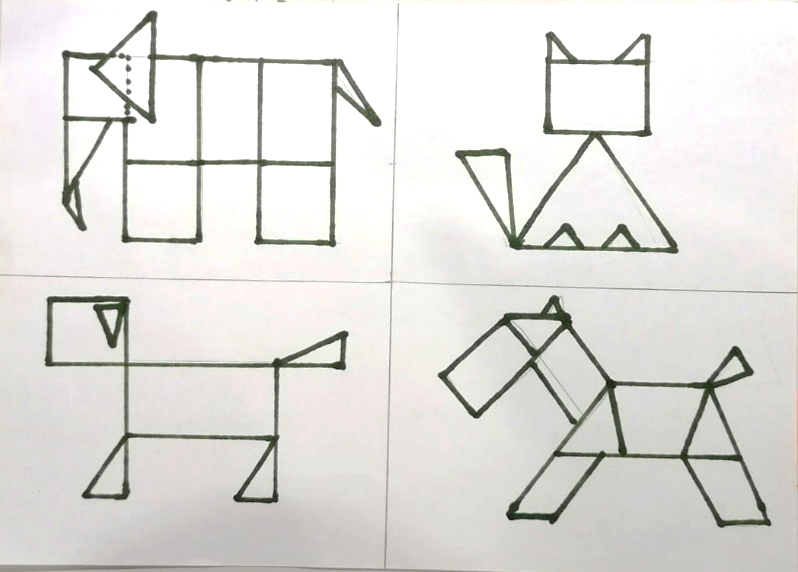 3. «Заколдованный лес»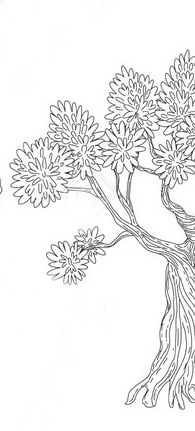 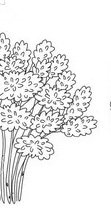 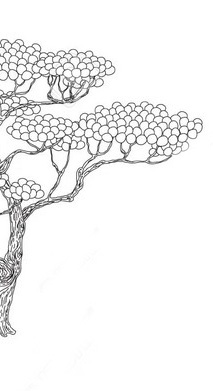 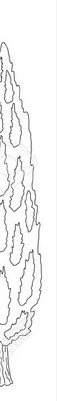 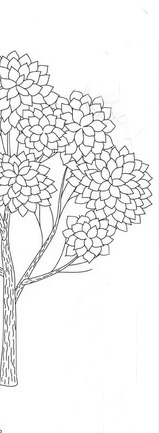 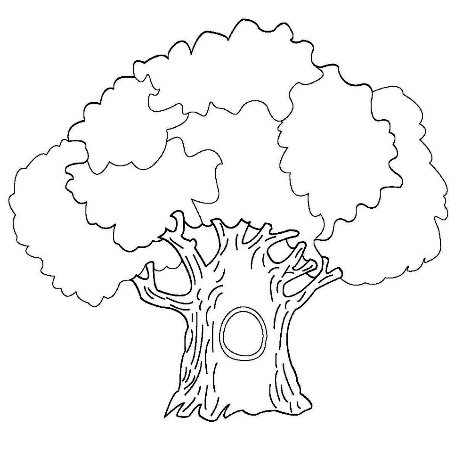 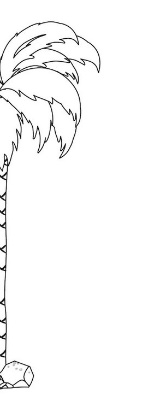 4. «Сказочный замок»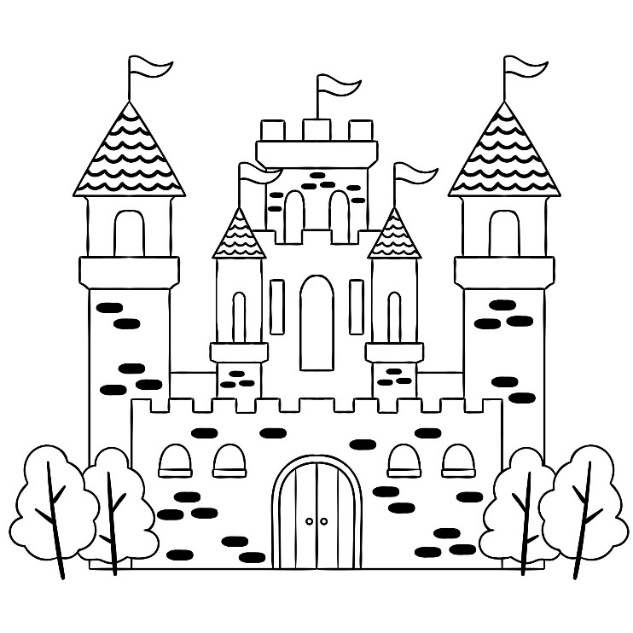 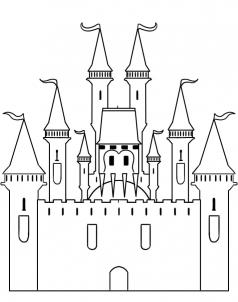 7. «Смешной портрет»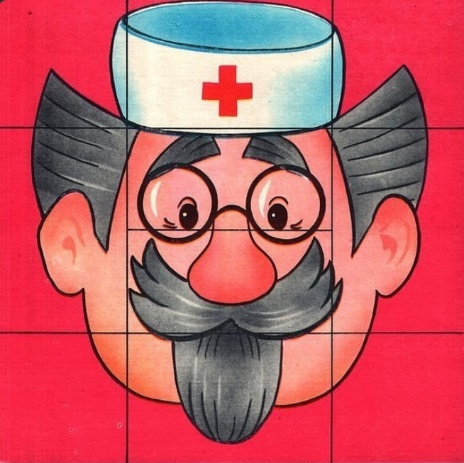 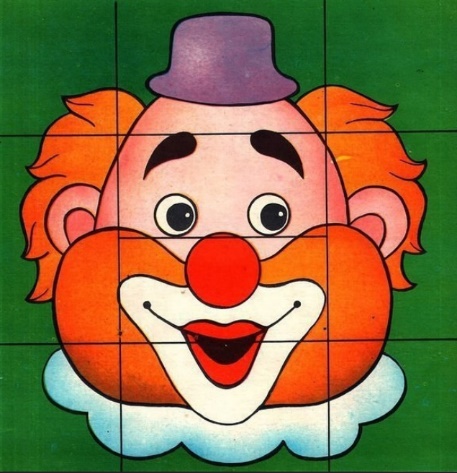 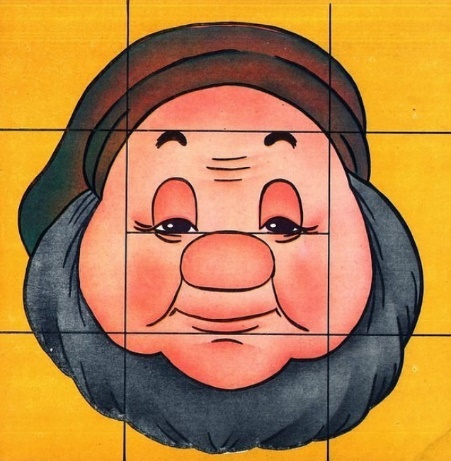 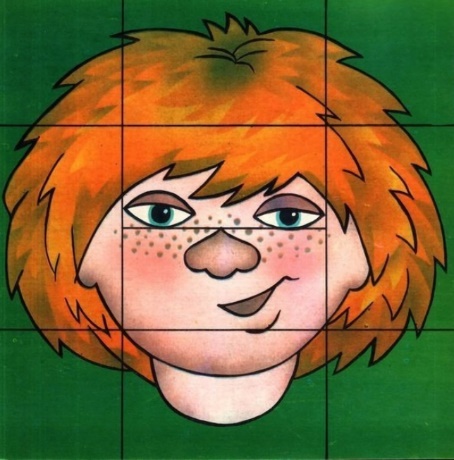 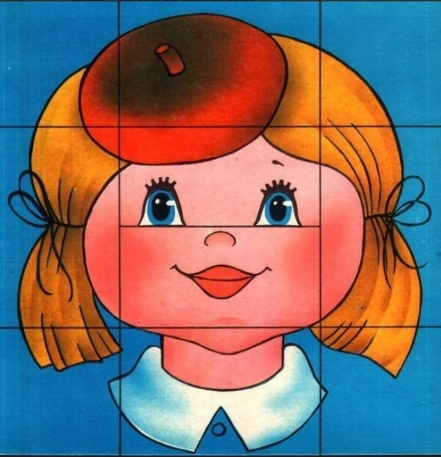 8. «Портрет мамы»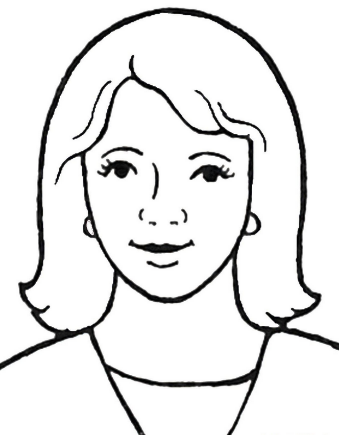 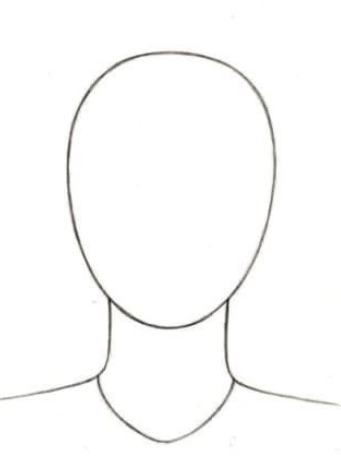 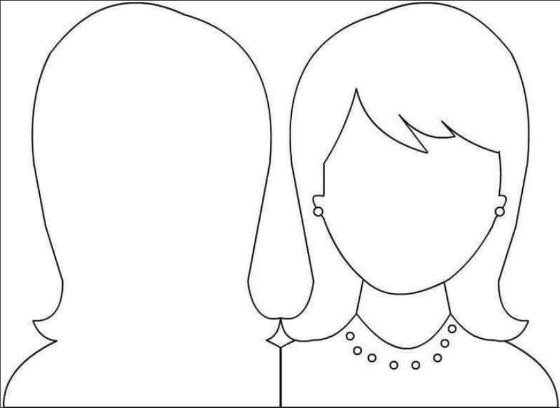 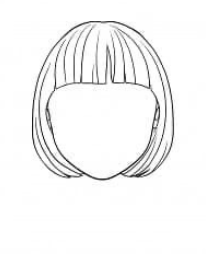 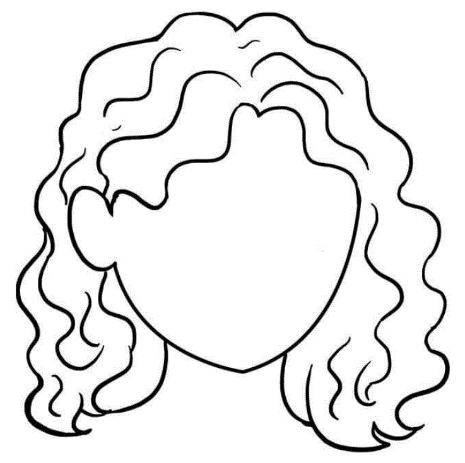 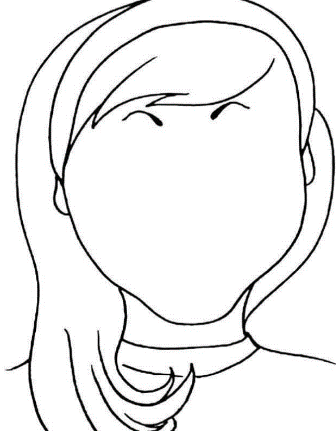 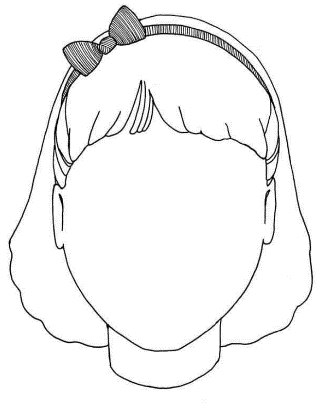 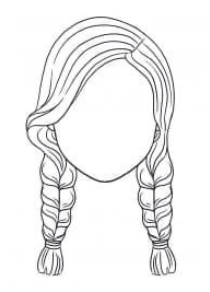 9. «Дорисуй фигуру»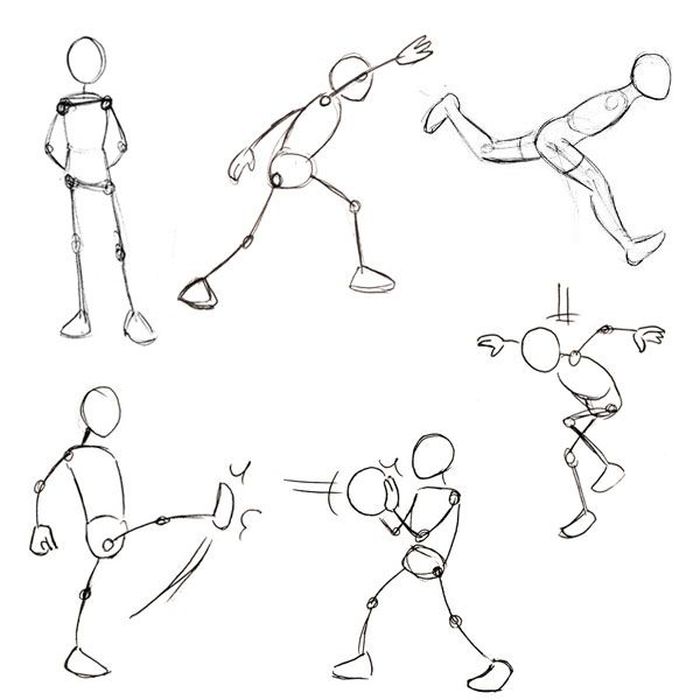 НазваниеКласс Дидактический материалСодержание Применение 1.Угадай1На карточках изображения, составленные из геометрических фигур.Надо догадаться, что или кто за этим скрывается и нарисовать в своём альбоме, раскрасить (посуда, постройки, животные). 2.Забавные животные1Конверты с геометрическими фигурами и карточки с контурами изображения животных.Составить изображение из геометрических фигур.Развивать восприятие сложной формы предмета через геометрические фигуры. 3. Заколдованный лес2Карточки с неполным изображением деревьев.Дорисовать недостающие части деревьев.4. Сказочный замок2Раскраска Используя цветовые гаммы только тёплых или только холодных оттенков раскрасить здание карандашами.Закрепление пройденного5. Повторяй за мной2,3,4Учитель на доске рисует мелом несложные фигурки животных без отрыва от доски. Дети повторяют на листочках.Развитие внимательности и координации6. Выдуманный зверь2 Карточки лото «Животные». Работа в парахПридумать и нарисовать животное, у которого части тела от разных зверей.Развитие фантазии7. Смешной портрет. Игра для обобщающего урока.4 Разрезанные на квадраты портреты. 5 образов.Комбинирование разрезанных на части портретов.Развитие зрительного восприятия и внимания8. Портрет мамы4Шаблоны для рисования. Дорисовать, повторить по образцу лицо или причёскуРазвитие зрительного восприятия и внимания9. Дорисуй фигуру.4Карточка со схемами человека в движении. Работа в карточках, дети дорисовывают объём фигуры человека.Развивать восприятие сложной формы через схему предмета.